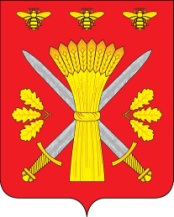 РОССИЙСКАЯ ФЕДЕРАЦИЯОРЛОВСКАЯ ОБЛАСТЬТРОСНЯНСКИЙ РАЙОННЫЙ СОВЕТ НАРОДНЫХ ДЕПУТАТОВРЕШЕНИЕ20 декабря  2018 г.                                                                                №162 Прогнозный план приватизациимуниципального имущества на 2019 год В соответствии с Гражданским Кодексом Российской Федерации, Федеральным законом от 21 декабря 2001 года № 178 –ФЗ «О приватизации государственного и муниципального имущества», постановлением Правительства Российской Федерации от 12 августа 2002 года № 585 «Об утверждении  положения об организации продажи государственного или муниципального имущества на аукционе и положения об организации продажи находящихся в государственной или муниципальной собственности акций открытых акционерных обществ на специализированном аукционе», в связи с не реализацией имущества, включенного в прогнозный план (программу) приватизации на 2018 год, Троснянский районный Совет народных депутатов РЕШИЛ:      1. Утвердить прогнозный план (программу) приватизации муниципального имущества на 2019 год согласно приложению.       2.  Настоящее решение вступает в силу со дня его обнародования.     3. Контроль за исполнением настоящего решения возложить на комитет по финансам и налоговой политике.Председатель районного                       Глава районаСовета народных депутатов                           В.И. Миронов                                                        А.И. Насонов                Приложение к решению Троснянскогорайонного Совета народных депутатов                                                        от 20.12.2018 г. № 162Прогнозный план (программа) приватизациимуниципального имущества на 2019 год№ п/пНаименование имуществаМесто нахожденияПлощадь, кв.мПланируемый способ приватизацииПредполагаемый срок приватизацииПричины приватизации1.Здание школы, . вводаОрловская обл., Троснянский район, с. Гнилец, инвентарный №54:254:002:010031670:000 литер А, кадастровый номер 57:08:0910101:404210,0Аукцион2 кв. 2019 г.Излишнее, неиспользуемое имущество2.Здание школы, . ввода Орловская область, Троснянский район, с. Гнилец, инвентарный №54:254:002:010031670:000 литер А, кадастровый номер 57:08:0910101:354143,5Аукцион2 кв. 2019 г.Излишнее, неиспользуемое имущество3.Здание школы, . вводаОрловская область, Троснянский район,  д. Ладарево, инвентарный №54:254:002:010040100 литер А, кадастровый номер 57:08:0450101:92904,4Аукцион2 кв. 2019 г.Излишнее, неиспользуемое имущество4.Туалет, . вводаОрловская область, Троснянский район,  д. Ладарево,  Аукцион3 кв. 2019 г.Излишнее, неиспользуемое имущество5.Здание котельной, . вводаОрловская область, Троснянский район,  д. Ладарево, инвентарный №54:254:002:010040110 литер А, кадастровый номер 57:08:0450101:12590,4Аукцион3 кв. 2019 г.Излишнее, неиспользуемое имущество6.Здание котельной, . вводаОрловская область, Троснянский район,  с. Гнилец, инвентарный №54:254:002:010031680, литер А,кадастровый номер 57:08:0910101:44617,5Аукцион3 кв. 2019 г.Излишнее, неиспользуемое имущество7.Здание Турейской школы, 1970 года вводаТроснянский район , д. Турейка, инвентарный  №  54:254:002:010036220, литер А233,8Аукцион4 кв. 2019 г.Излишнее, неиспользуемое имущество8.Здание школы 1956 года вводаТроснянский район, д. Жизло-Павлово №54:254:002:010012480480,9Аукцион4 кв. 2019 г.Излишнее, неиспользуемое имущество9.Здание школы (мастерская)Троснянский район, д. Жизло-ПавловоАукцион4 кв. 2019 г.Излишнее, неиспользуемое имущество10.Здание Каменецкого детского садаОрловская область, Троснянскаий район, д. Каменец, инвентарный номер 54:254:002:010036230 128,1Аукцион4 кв. 2019 г.Излишнее, неиспользуемое имущество11.Здание школы,1937 г. вводаОрловская область, Троснянскаий район, д. Каменец, инвентарный номер 54:254:002:010036240 лит. А899,6Аукцион4 кв. 2019 г.Излишнее, неиспользуемое имущество12.Здание котельной, 1998 г. вводаОрловская область, Троснянскаий район, д. Каменец, инвентарный номер 54:254:002:010036250 лит. А47,6Аукцион4 кв. 2019 г.Излишнее, неиспользуемое имущество13.КвартираОрловская область, Троснянскаий район, с. Тросна, ул. Заводская, д. 2, кв. 6, кадастровый номер 57:08:0050215:6944,6Аукцион2 кв. 2019 г.Излишнее, неиспользуемое имущество14.КвартираОрловская область, Троснянскаий район, с. Тросна, ул. Заводская, д. 2, кв. 10, кадастровый номер 57:08:0050215:71Аукцион2 кв. 2019 г.Излишнее, неиспользуемое имущество15.Автомобиль ВАЗ-21114 958, идентификационный номер ХТА21144084514226, 2007 г. выпуска,  номер двигателя 4750794,  шасси (рама) не установлен, кузов 4514226, цвет графитовый метал,  мощность двигателя кВт/л.с. 80,9/59Орловская область, Троснянский район,  Аукцион2 кв. 2019 г.Излишнее, неиспользуемое имущество